UNIVERSIDADE CATÓLICA DE PERNAMBUCO - UNICAPPRÓ-REITORIA DE PÓS-GRADUAÇÃO, PESQUISA E INOVAÇÃO - PROPESPI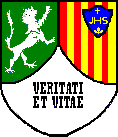 COORDENAÇÃO DE PESQUISA E INOVAÇÃO - CPIRoteiro para elaboração de RELATÓRIO FINAL de Projeto de Pesquisa Institucional: INDIVIDUAL, EM EQUIPE ou INTEGRADO/GUARDA-CHUVAIDENTIFICAÇÃO DO COORDENADOR(A) E DA EQUIPE EXECUTORA DA UNICAPOBSERVAÇÃOO Relatório deverá ser enviado ao e-mail pesquisa_propespi@unicap.br, em formato pdf, com assinatura eletrônica do Coordenador(a) responsável pela pesquisa e devidamente documentado: CAPA e 1ª FOLHA de autoria da publicação realizada, sendo desnecessário o envio da publicação completa.PERÍODO a que se refere o RELATÓRIO (mês / ano)PERÍODO a que se refere o RELATÓRIO (mês / ano)_____/20___          a          _____/20___IDENTIFICAÇÃO DO PROJETO DE PESQUISAIDENTIFICAÇÃO DO PROJETO DE PESQUISAIDENTIFICAÇÃO DO PROJETO DE PESQUISATÍTULO DO PROJETOTÍTULO DO PROJETOTÍTULO DO PROJETOÁREA DO CONHECIMENTO DO CNPq (que se aplica a PESQUISA) -  www.cnpq.brTIPO DE PROJETO / MODALIDADETIPO DE PROJETO / MODALIDADE( ) Ciências Exatas e da Terra - 1.00.00.00-3( ) Ciências Biológicas - 2.00.00.00-6( ) Engenharias - 3.00.00.00-9( ) Ciências da Saúde - 4.00.00.00-1( ) Ciências Agrárias - 5.00.00.00-4( ) Ciências Sociais Aplicadas - 6.00.00.00-7( ) Ciências Humanas - 7.00.00.00-0( ) Linguística, Letras e Artes - 8.00.00.00-2( ) Outros - 9.00.00.00-5(  ) INDIVIDUAL Institucional – (submetido por um(a) professor(a)/pesquisador(a) com título de doutor(a) de acordo com o cadastro da Divisão de Programação Acadêmica – DPA).(  ) EM EQUIPE Institucional - (coordenado por um(a) professor(a) doutor(a), membro do corpo docente da UNICAP, e a execução ficará a cargo de uma equipe, que pode ser formada por doutores(as), mestres(as), sendo imprescindível detalhar a contribuição: Objetivos Específicos e Metas distintas de cada um(a) dos(as) participantes).(  ) INTEGRADO / GUARDA-CHUVA Institucional - (Guarda-chuva compreenderá: a) um projeto com tema abrangente, submetido por um(a) professor(a) doutor(a), membro do corpo docente da UNICAP; e b) subprojetos a ele relacionados sob a responsabilidade de doutores(as) ou de mestres(as)).(  ) INDIVIDUAL Institucional – (submetido por um(a) professor(a)/pesquisador(a) com título de doutor(a) de acordo com o cadastro da Divisão de Programação Acadêmica – DPA).(  ) EM EQUIPE Institucional - (coordenado por um(a) professor(a) doutor(a), membro do corpo docente da UNICAP, e a execução ficará a cargo de uma equipe, que pode ser formada por doutores(as), mestres(as), sendo imprescindível detalhar a contribuição: Objetivos Específicos e Metas distintas de cada um(a) dos(as) participantes).(  ) INTEGRADO / GUARDA-CHUVA Institucional - (Guarda-chuva compreenderá: a) um projeto com tema abrangente, submetido por um(a) professor(a) doutor(a), membro do corpo docente da UNICAP; e b) subprojetos a ele relacionados sob a responsabilidade de doutores(as) ou de mestres(as)).Nº de Cadastro no BANCO DE DADOS de pesquisa da CPI/UNICAPNº de Cadastro no BANCO DE DADOS de pesquisa da CPI/UNICAPNº de Cadastro no BANCO DE DADOS de pesquisa da CPI/UNICAPCOORDENADOR(A)COORDENADOR(A)COORDENADOR(A)COORDENADOR(A)MATRICULATITULAÇÃO (de acordo com a DPA/UNICAP)CURSOCURSOESCOLAESCOLA( ) Doutor( ) Mestre( )1.GESTÃO, ECONOMIA E POLÍTICA( )2.UNICAP ICAM-TECH( )3.EDUCAÇÃO E HUMANIDADES( )4.SAÚDE E CIÊNCIAS DA VIDA( )5.CIÊNCIAS JURÍDICAS( )6.COMUNICAÇÃO( )1.GESTÃO, ECONOMIA E POLÍTICA( )2.UNICAP ICAM-TECH( )3.EDUCAÇÃO E HUMANIDADES( )4.SAÚDE E CIÊNCIAS DA VIDA( )5.CIÊNCIAS JURÍDICAS( )6.COMUNICAÇÃOE-MAILE-MAILTELEFONETELEFONETELEFONENOME DO(S) PROFESSOR(ES) ENVOLVIDOSMATRÍCULATITCURSOESCOLAASSUNTO / JUSTIFICATIVA / OBJETIVO(Relevâncias científica, acadêmica, contemporânea, operativa, humana, social, econômica, ...)RESULTADOS OBTIDOS QUANTO ÀS QUESTÕES CIENTÍFICAS RELACIONADAS ÀS METAS ATINGIDAS, contemplando, obrigatoriamente, os seguintes itens:Produção científica obtida pela pesquisa (Livros, Capítulos de Livros, Teses, Dissertações, Monografias, Artigos Científicos, Citações, Congressos, Publicações em Eventos, Patentes, outros).Apresentação e discussão sucinta dos principais resultados obtidos pelo Projeto de Pesquisa, deixando claro o avanço teórico, experimental ou prático.Formação de recursos humanos vinculados ao Projeto de Pesquisa e / ou Subprojetos (Trabalho de Conclusão de Curso (TCC), Estágios, Iniciação Científica (IC), Mestrados, Doutorados, outros).DESENVOLVIMENTO DA PESQUISAMostrar o percentual de avanço e as dificuldades encontradas no desenvolvimento do Projeto de Pesquisa e / ou Subprojetos.RESULTADOS OBTIDOS QUANTO ÀS QUESTÕES ÉTICAS (quando se aplicar), contemplando, obrigatoriamente, os seguintes itens:Cadastro no CEPData de aprovação pelo CEPBenefícios eticamente relevantes decorrentes da PesquisaAdversidades que possam ter causado prejuízo ético à Pesquisa e as providências tomadas